Grade 6 Health Unit: Use, Misuse, and Abuse of Materials AssignmentAddictionsIn this assignment, you will be researching a type of addiction on the internet.CHOICES: PosterPamphletWHAT IS REQUIRED IN YOUR WORK:TitleDescribe the Addiction. Ie: A gambling addiction is a mental health problem that involves impulse-control problems…etc.How do you become addicted to it? Cause or risks you take that increase the chance of becoming addicted.What can you do to treat the addiction to try and stop it?Include at least 3 facts or statistics (more if you want!)Websites you used to retrieve the information in your project. (Try not to use Wikipedia, use other websites like Psychology Today, Medical News Today, Centre on Addiction, Please use complete sentences, clear writing/printing, pictures and visuals, keep it organized.WHAT YOU MIGHT NEED:½ of a Bristol board from the library (if you share a Bristol board with someone it will be .50 cents each – they cost $1.), Pencil, Markers, Pencil Crayons, Sharpies, Ruler, ScissorsWHAT I WILL PROVIDE:Mini Poster Sheets, Pamphlet SheetsI-pads (to do your research)You will have two classes to work on this project, the 3rd class you will present if you like.Rubric (used to mark your project)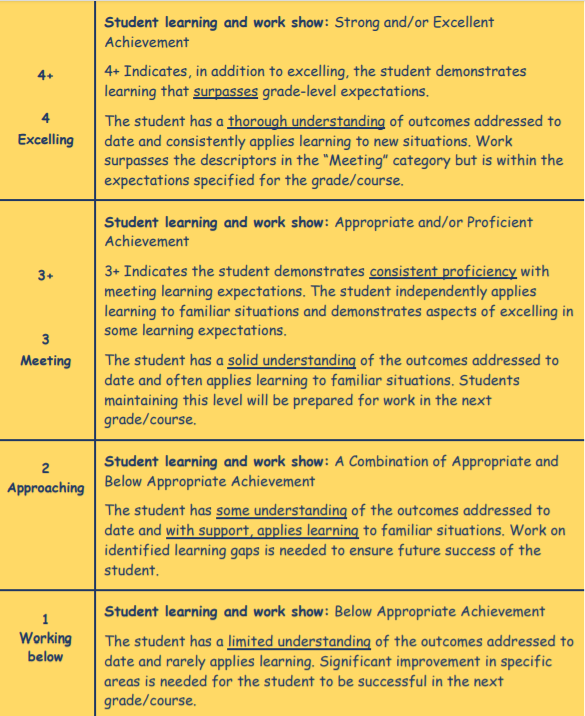 Title/Pictures/DiagramsDescriptionCauseTreatmentStats/Facts4+43+321Final Mark:Additional Notes – Final Mark:Additional Notes – Final Mark:Additional Notes – Final Mark:Additional Notes – Final Mark:Additional Notes – Final Mark:Additional Notes – 